PRIVREDNA KOMORA REPUBLIKE SRPSKE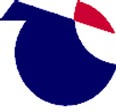 SEKTOR TEKSTILA, KOŽE I OBUĆEIndustrija tekstila, kože i obuće je heterogena djelatnost koja obuhvata različite proizvode, poluproizvode i materijale za dalju proizvodnju, te obuhvata sledeće oblasti:Proizvodnja tekstilnih prediva i tkaninaProizvodnja odjevnih predmeta, dorade i bojenja krznaProizvodnja kože i predmeta od kože i obućeIndustrija tekstila, kože i obuće radno je intenzivna i nisko akumulativna grana prerađivačke industrije. Proizvodnja je uglavnom bazirana na lon-poslovima (usluge šivanja, krojenja, dorade, montaže) za inostrane partnere sa malim učešćem proizvodnje vlastitih proizvoda. Zapošljava pretežno žensku radnu snagu  i doprinosi ublažavanju problema nezaposlenosti. Industrija tekstila, kože i obuće je uvozno zavisna u smislu uvoza repromaterijala koji se uglavnom ne proizvodi u Republici Srpskoj i Bosni i Hercegovini. Proizvodnja je organizovana u malim, srednjim i velikim preduzećima sa ravnomjernom prostornom disperzijom proizvodnih kapaciteta u gotovo svim opštinama Republike Srpske. Pored toga, ova grana privrede bilježi veoma dobre izvozne rezultate, iako dominantno mjesto zauzima unutrašnja dorada i obrada odnosno lon-poslovi. Tradicionalno je vezana za tržište EU, gdje su najznačajniji spoljnotrgovinski partneri ove industrijske grane.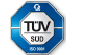 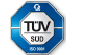 